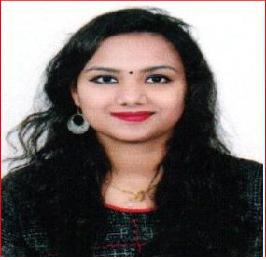 SHRUTIDubai, United Arab EmiratesCAREER & JOB OBJECTIVETo pursue a challenging career in a reputed organization that will enable me to put in my best effort to advance along with the firm.Preferable in finance sector, finance analyst, Relationship Manager and Qualtiy Checker.WORK EXPERIENCE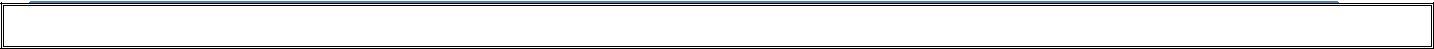 January 2018 To December 2019 ATOS SYNTEL Pvt. LtdCompany Profile: A multinational provider of integrated technology and business services.Senior Associate (Quality Checker)Role:Placing Redemption,Subscriptions,Transfers and switch instructions for Individual as well as Corporate clients.Ensuring completion of assigned tasks on time.Working as a backup and assigning tasks to team members.Quality checking of completed tasks before they go through trade cycle.Solving queries of team members with regards to processing transactions & BAU tasks.Working on DMD Input/Output [AML letters and DMD vetting].I am part of document management division wherein we analyse client’s instruction and push it to concerned department for processing.DMD is first department in trade cycle.Processing clients redemption instruction under Money out process.Money Out process successfully migrated to ease the redemption process.Currently serving under Investor services department.We also analyse client’s legal status detail as per UK regulations for each investment to avoid money laundering.Ensuring completion of assigned tasks on timeWorking as a backup and assigning tasks to team membersQuality checking of completed tasks before they go through trade cycle.Calculation of processor requirement for BAU tasks.Timely training of team members on procedure and system updates.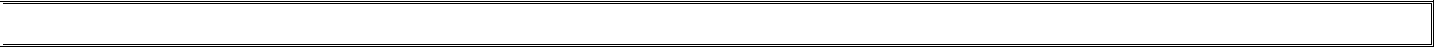  October 2016 To June 2017 EDELWEISS Financial Service.Ltd.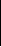 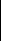 Company Profile: EDELWEISS Financial Service.Ltd.Junior AssociateRole:Originated, reviewed, processed, closed and administered customer loan proposals.Managed Top Channel partners in Mumbai.Empanelled new Channel Partners, Trained and Generated Fresh Business.Consistently contributed to an average of Rs.1.5 CrBusiness per month.Consistently Maintained Higher IRR.Cross sell of insurance in 80% of the cases.ACADEMIC PROFILEACHEIVEMENTS 1 SYNTEL CHAMP IN MAY 2018.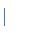  2 SPOT RECOGINATION. CLIENT APPRECIATION FOR TIMELY DEAL CLOSING.T SKILLSMS OFFICE (OUTLOOK, EXCEL, POWERPOINT, WORD).TALLY ERP.PHOTOSHOPPERSONAL DETAILSDate of BirthLanguages KnownHobbiesMarital StatusNationalityPersonality TraitsVisa Type: 6th November 1993: English, Hindi, Marathi and Malayalam: Travelling, Dancing, Listening Songs.: Single: Indian: Dedicated, Hardworking, Sincere, Confident, Determined.: VisitQUALIFICATIONYEAR OFBOARD/INSTITUTIONGRADE OF MARKSPASSINGUNIVERSITYMBA2016MUMBAIPILLAI INSTITUE OF MANGEMENT STUDIESGRADE O(FINANCE)UNIVERSITYAND RESEARCHBCOM2014MUMBAIRAMCHAND KIMATRAM TALREJAGRADE OUNIVERSITYCOLLEGEHSC2011MUMBAISOUTH INDIAN CHILDRENGRADE B2011MUMBAISOUTH INDIAN CHILDRENGRADE BUNIVERSITYEDUCATON SOCIETY COLLEGES.S.C2009MUMBAIGRADE B2009MUMBAICARMEL CONVENT HIGH SCHOOLGRADE BUNIVERSITYCARMEL CONVENT HIGH SCHOOLUNIVERSITY